5.9.23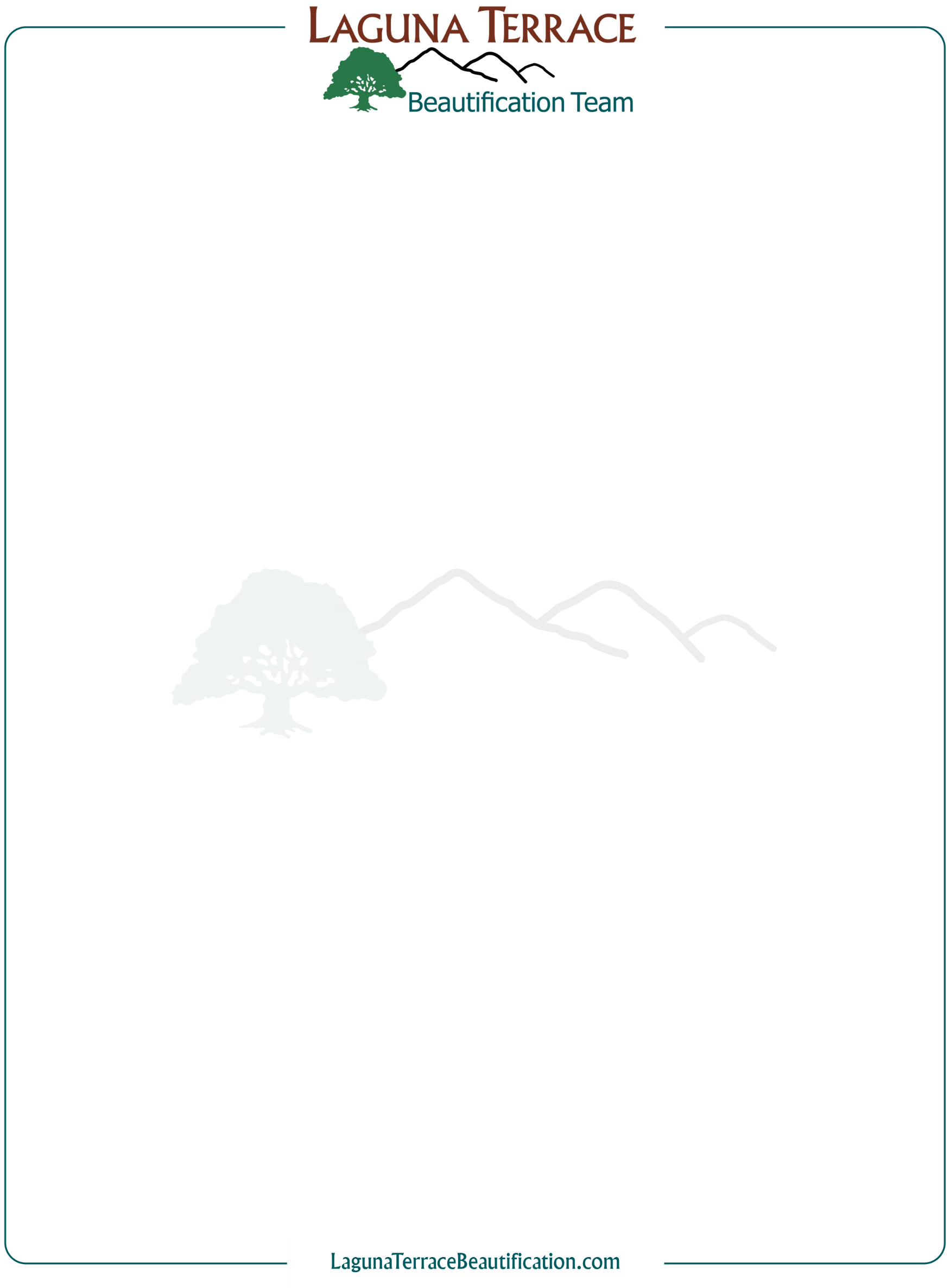 AGENDAMay 10, 2023 6:00 PM22431 LombardiReview and approve previous meeting minutes.Executive Committee ReportsFinanceSecretaryPresident’s updatesIntroduce Deputy City Manager, David ReynoldsReceive updates on City ProjectsCurrent Projects ReviewSan Remo Entry WallTeramo HillsideNew businessesEntry wall repair and re-paintingSolar Lighting at signsSummary of actions